Алиночка родилась на сроке 29 недель с весом 1300 грамм и ростом 43 см. По шкале Апгар 3/5 баллов. Родилась наша девочка синяя и совсем не дышала, в первые минуты жизни были проведены реанимационные меры и через 5 мин после родов ее доставили в отделение интенсивной терапии Перенатального центра г. Луганск. Там Алинка провела 35 суток , 28 из которых нам не давали гарантии на жизнь…. Были введены специальные препараты для раскрытия легких, но этого оказалось недостаточно. Впервые минуты жизни интубировали и подключили аппарат искусственной вентиляции легких. И начался наш кошмар. Каждый день по нескольку раз я приходила в реанимацию, узнавать о состоянии моей малышки, и каждый день слышала одно и то же «Сутки прожили, и Слава Богу». Очень скоро у доченьки обнаружилась пневмония, анемия. Лейкоциты зашкаливали. Подбор антибиотиков длился почти 4 недели, каждый день новый, так как предыдущий не давал никаких результатов. И о чудо моя, малышка, мой борец, задышала без трубки ИВЛ, но все еще с подачей кислорода.Так же были постоянные УЗИ головного мозга, и обнаружили перивентрикулярную лейкомоляцию и ассиметричное увеличение желудочков головного мозга. Множественные кисты и уже тогда предупредили о возможности образования ДЦП.На 35 сутки жизни нас перевели вместе в отделение для того чтобы Алиночка научилась самостоятельно кушать из бутылочки, дышать без кислорода и вылечить анемию и пневмонию! На 63 сутки нас выписали из больницы домой под наблюдение педиатра, невролога, пульмонолога и окулиста. Диагноз при выписке был следующим: Гипоксически-ишемическое поражение центральной нервной системы. Острый период, тяжелое течение, перивентрикулярная лейкомоляция, синдром церебральной депрессии. Бронхо-легочная дисплазия, смешанного генеза, тяжелой степени. Реконвалесцент двусторонней полисегментной пневмонии ДН0-1 степени. Ранняя анемия недоношенных.Начали посещать педиатра каждый месяц, невролог 1 раз в 3 недели, пульманолог и окулист 1 раз в месяц. На мои нарекания о том, что ребенок плохо развивается, не удерживает голову, врачи лишь отмахивались и все списывали на недоношенность, все говорили «ничего догонит, мама не переживайте», а ребенку 3, месяца,4,5,6…в 6 месяцев она стала удерживать голову, плохо, но старалась…и снова все в один голос вам не нужен стационар, лишь массаж и лекарства назначенные неврологом….а их было очень много, иногда доходило до 5 препаратов в сутки, для ребенка в 3 месяца….постоянные массажи, и лишь массажистка однажды обмолвилась о родовой травме. Повреждение шейного отдела, от этого и все проблемы с физическим отставанием. Итог в годик Алиночка научилась лишь держать головку и все. В 1,1 мы переехали на ПМЖ в Россию для получения адекватного лечения для ребенка. Здесь нам впервые поставили точный диагноз ДЦП спастический тетрапарез. И здесь случились наши сдвиги, в 1,4 Алинка научилась переворачиваться и на этом все. Есть успехи в умственном плане: с бутылочки мы перешли на питание ложкой, после логопедического массажа мы научились жевать не протертую пищу! Здесь мы услышали первые слова моей девочки, и осознание всего окружающего.На данный момент Алиночке 2,7 она не умеет самостоятельно сидеть, ползать, стоять на ножках и ходить. Инвалидности у нас нет, так как мы еще не граждане РФ. Лечение очень дорогое, поэтому приходится обращаться к вам, добродушные небезразличные люди! Помогите, пожалуйста моей девочке обрести детство!!!ДОРОГИЕ НАШИ ВОЛШЕБНИКИ! ОЧЕНЬ ПРОШУ МАКСИМАЛЬНЫЙ РЕПОСТ!Наш родной человек болен ДЦП! Нам нужна ваша помощь! 

Коровченко Алина, 2 годика. 
Диагноз: ДЦП . Спастическая диплегия(ранее спастический тетрапарез).Задержка речевого и статико-моторного развития.Контрактура в суставах. 
В Украине врачи не могли поставить точного диагноза,поэтому родители обратились за помощью в ведущие клиники России и переехали на ПМЖ в Россию для адекватного лечения ребёнка. Высокие шансы на излечение даёт "Реабилетационный центр Самарский" Пансионат г. Кинель. 
Счет на лечение(первый курс) в "Реабилетационном центре Самарский" 120 400 руб. Для родителей - такая сумма непосильна. 
На сегодняшний день день собрано около 33 тыс. руб. 

Очень просим, пожалуйста, не проходите мимо чужой беды!!!С каждой копеечкой Алиночка ближе к счастливому детствуПомочь вы так же можете распространением информации об Алиночке  
Действующие реквизиты: 
Сбербанк карта 4817 7600 8265 8174 Коровченко Евгения Сергеевна 
 Qiwi +79805393996 
Ссылка на документы: https://vk.com/album-126529814_234611054 
Ссылка на курс реабилитации в центре: https://vk.com/topic-126529814_34133684 
Группа вконтакте: https://vk.com/club126529814 
Группа в Одноклассниках: https://ok.ru/group/58014195777570 
Инстарамм: https://www.instagram.com/korovchenko_evgenia/ 
Фейсбук https://www.facebook.com/alina.korovchenko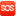 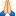 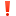 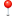 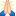 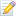 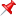 ДОРОГИЕ НАШИ ВОЛШЕБНИКИ! ОЧЕНЬ ПРОШУ МАКСИМАЛЬНЫЙ РЕПОСТ!Наш родной человек болен ДЦП! Нам нужна ваша помощь! 

Коровченко Алина, 2 годика. 
Диагноз: ДЦП . Спастическая диплегия(ранее спастический тетрапарез).Задержка речевого и статико-моторного развития.Контрактура в суставах. 
В Украине врачи не могли поставить точного диагноза,поэтому родители обратились за помощью в ведущие клиники России и переехали на ПМЖ в Россию для адекватного лечения ребёнка. Высокие шансы на излечение даёт "Реабилетационный центр Самарский" Пансионат г. Кинель. 
Счет на лечение(первый курс) в "Реабилетационном центре Самарский" 120 400 руб. Для родителей - такая сумма непосильна. 
На сегодняшний день день собрано около 33 тыс. руб. 

Очень просим, пожалуйста, не проходите мимо чужой беды!!!С каждой копеечкой Алиночка ближе к счастливому детствуПомочь вы так же можете распространением информации об Алиночке  
Действующие реквизиты: 
Сбербанк карта 4817 7600 8265 8174 Коровченко Евгения Сергеевна 
 Qiwi +79805393996 
Ссылка на документы: https://vk.com/album-126529814_234611054 
Ссылка на курс реабилитации в центре: https://vk.com/topic-126529814_34133684 
Группа вконтакте: https://vk.com/club126529814 
Группа в Одноклассниках: https://ok.ru/group/58014195777570 
Инстарамм: https://www.instagram.com/korovchenko_evgenia/ 
Фейсбук https://www.facebook.com/alina.korovchenko